fruitrg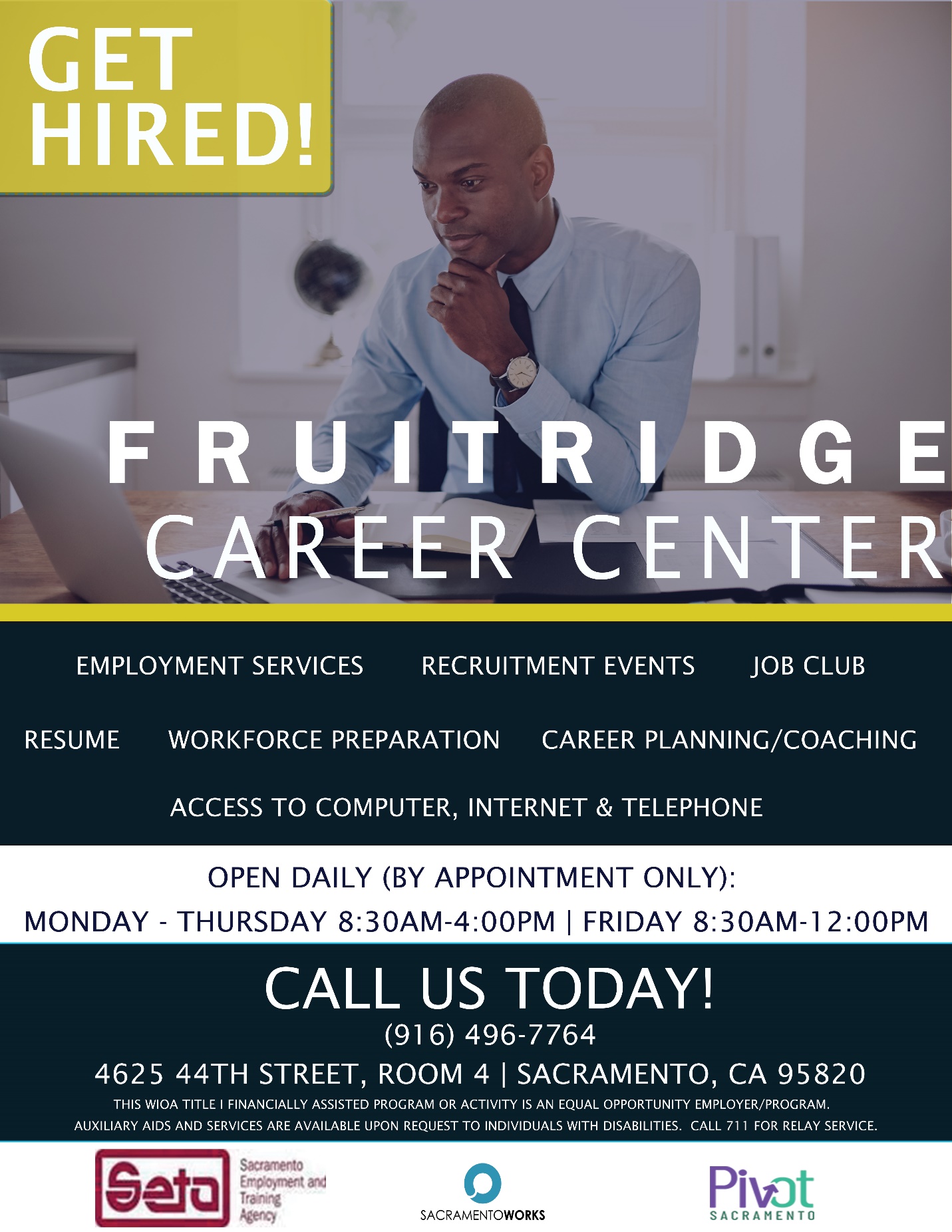 